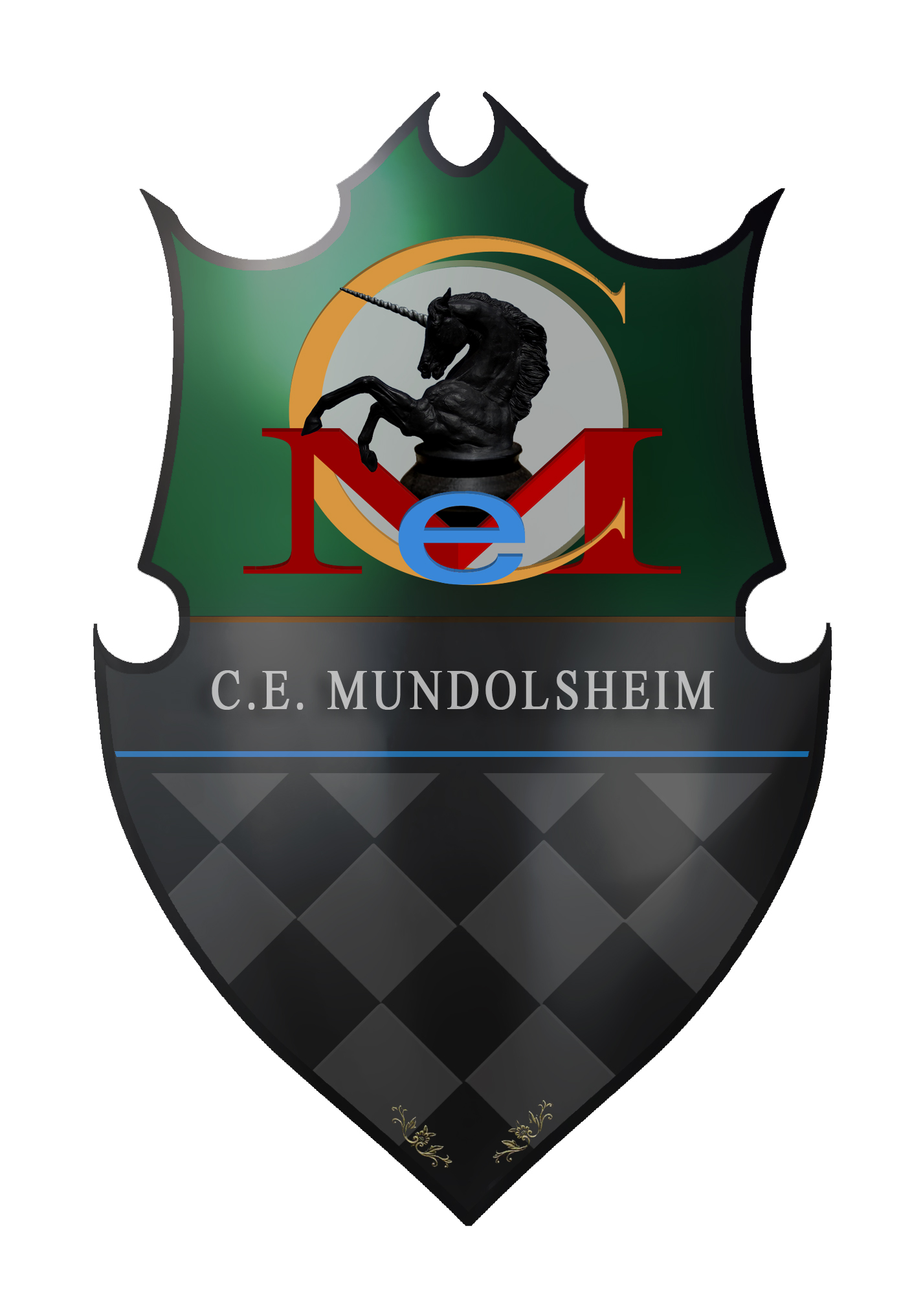                                    2e RAPIDE DE MUNDOLSHEIM                                                                          Dimanche 01 octobre 2017Le Club d’Echecs de Mundolsheim organise le dimanche 01 octobreson deuxième tournoi rapide par catégories d’âge.Au programme : cinq tournois indépendants par catégorie d’âge. Une excellente occasion pour les jeunes de préparer au mieux leur championnat départemental !DATE : 	Dimanche 01 octobre 2017LIEU :	Centre Culturel de Mundolsheim	24 rue du Général Leclerc, 67450 MundolsheimDEROULEMENT :	5 tournois par catégorie d’âge : Petit(e)s-poussin(e)sPoussin(e)sPupillesBenjamins et MinimesAdultes : cadets, juniors, seniors, seniors plus et vétérans7 rondes - cadence : 20 min / Système suisse - Homologué Elo rapidePRIX : 	Coupes, médailles, livre d’échecs pour les trois premiers de chaque                                  tournoi jeunes.                                  Prix en espèces (classement et catégories élo) dans le tournoi adultes.                                      Premier prix garanti : 120 €.  HORAIRES :	Pointage et dernières inscriptions : de 7h30 à 8h30.	Début de la première ronde : à 9h.	Remise des prix prévue à 17h30.RESTAURATION :	Petite restauration et boissons sur place	Lasagnes à 6 € sur réservation (avant le 29/09)DROITS	Avant le 29/09 :D’INSCRIPTION :		-   6 € pour les jeunes (de Ppo à Min)-   12 € pour les adultes (de Cad à Vet)	-   MF moitié prix-   MI et GMI gratuit		A partir du 30/09 : 		-   7,5 € pour les jeunes (de Ppo à Min)-   15 € pour les adultes (de Cad à Vet)	-   Titrés moitié prixCONTACT :	Sylvie GENZLING  –  06 35 27 76 61  –  sgenzling@hotmail.fr 	1 rue des Lys, 67100 STRASBOURG                                   2e RAPIDE DE MUNDOLSHEIM                                                                         FORMULAIRE D’INSCRIPTIONTournoi homologué Elo rapide – dimanche 01 octobre 20177 rondes de 20 minutesPointage de 7h30 à 8h30. Début de la première ronde à 9h Tournoi ouvert aux licenciés A et B Possibilité de prendre une licence B sur place pour les non-licenciés : 3 € pour les jeunes9 € pour les adultesPetite restauration et boissons sur placeLasagnes à 6 € sur réservation (avant le 29/09)CONTACT :	Sylvie GENZLING  –  06 35 27 76 61  –  sgenzling@hotmail.fr 	1 rue des Lys, 67100 STRASBOURGBulletin d’inscription à retourner par voie postale ou par mail avant le 29/09/2017 :Joueur 1NOM : 	PRENOM : …………………………	Né(e) le : ……………………Code FFE : …………………… Elo : …………………… Club : …………...………………………………….	Tél : 	  Email : ……..………………………………………………………….Joueur 2NOM : 	PRENOM : …………………………	Né(e) le : ……………………Code FFE : …………………… Elo : …………………… Club : …………...………………………………….	Tél : 	  Email : ……..………………………………………………………….Joueur 3NOM : 	PRENOM : …………………………	Né(e) le : ……………………Code FFE : …………………… Elo : …………………… Club : …………...………………………………….	Tél : 	  Email : ……..………………………………………………………….Total des droits d’inscription dus : ……… €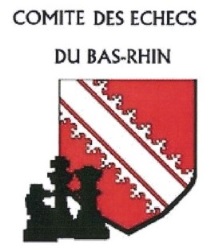 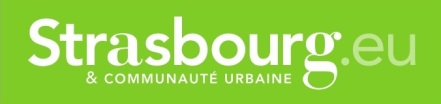 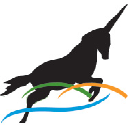 